INDICAÇÃO Nº 3419/2017Indica ao Poder Executivo Municipal a execução de serviços de retirada de galhos secos de árvores da calçada na Rua Caiapós, próximo à esquina com a Rua Xavantes, no Jardim São Francisco.Excelentíssimo Senhor Prefeito Municipal, Nos termos do Art. 108 do Regimento Interno desta Casa de Leis, dirijo-me a Vossa Excelência para indicar que, por intermédio do Setor competente, a execução de serviço de retirada de galhos secos de árvores da calçada na Rua Caiapós esquina com a Rua Xavantes, no Jardim São Francisco.Justificativa:                     Moradores do bairro reclamam que a árvore foi podada há mais de mês e os galhos jogados sobre a calçada e até o momento não houve a retirada. Os galhos secos estão impedindo que transeuntes caminhem no passeio público, obrigando-os a desviar para a rua correndo riscos de atropelamentos no local. Pedem a limpeza urgente.                       Plenário “Dr. Tancredo Neves”, em 31 de março de 2017.José Antonio Ferreira“Dr. José”-vereador-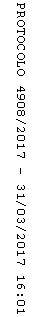 